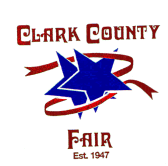 CLARK COUNTY FAIRGROUNDSCLARK COUNTY FAIRCampsite Lottery Registration Form2024The unsold campsite permits for the 2024 fair will be sold by lottery which will be conducted on Wednesday, December 6, 2023, at 7:00 p.m. in the Annex Building.LOTTERY APPLICATIONS will be accepted in the fair office from Monday, November 13, 2023 through Friday, November 17, 2023, 8:30 a.m. – 4:30 p.m. NO LATE APPLICATIONS WILL BE ACCEPTED.All lottery applications must be accompanied with the $300.00 campsite fee. If an applicant does not receive a campsite, the fee will be returned in full. If you win a campsite, the application fee pays for the 2024 fair campsite.As winners are drawn, they will have a choice of the sites still available. You must be present to win.  Lottery applications will be available at the fair office and on the website: http://clarkcoag.comYou must present a valid ID to register for the lottery. If you are mailing the application, please submit a copy of your driver’s license with the application and payment. If you are mailing the application, payment and ID, you will need to pick up your lottery ticket at the fair office and must show ID to do so. Lottery tickets will NOT be mailed.There may be only 1 campsite per address or person.I have read and understand the rules of the lottery.Signature								Date				Lottery Ticket #					ID Type							Applicant Name								Phone				Street Address												City					State			Zip					Email Address:												Lotter Entry Fee:  $300.00	Date Paid				Cash       Check      CreditCLARK COUNTY AGRICULTURAL SOCIETY4401 S. Charleston Pike, Springfield, OH 45502937-323-3090 / http://clarkcoag.comDean Blair, Executive Directordean@clarkcoag.com 